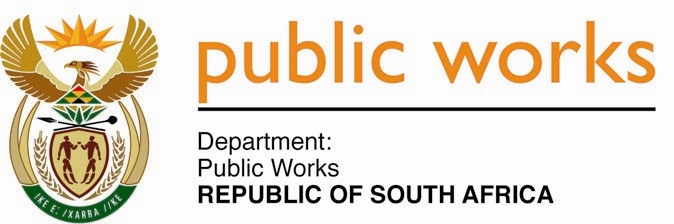 MINISTRY PUBLIC WORKSREPUBLIC OF SOUTH AFRICA Department of Public Works l Central Government Offices l 256 Madiba Street l Pretoria l Contact: +27 (0)12 406 2034 l +27 (0)12 406 1224Private Bag X9155 l CAPE TOWN, 8001 l RSA 4th Floor Parliament Building l 120 Plain Street l CAPE TOWN l Tel: +27 21 468 6900 Fax: +27 21 462 4592 www.publicworks.gov.za NATIONAL ASSEMBLYWRITTEN REPLYQUESTION NUMBER:						1615 [NW1765E]INTERNAL QUESTION PAPER NO				 No. 18 of 2018DATE OF PUBLICATION:				 		 25 MAY 2018DATE OF REPLY:							 14 JUNE 20181615. Dr M J Figg (DA) asked the Minister of Public Works:With reference to his department’s Budget Vote speech on 15 May 2018, (a) what are the details of the (i) address, (ii) value, (iii) size and (iv) current use of each property identified to be released for (aa) human settlement and (bb) land reform and (b) on what date will each identified property be released?				    NW1765E___________________________________________________________________________The Minister of Public WorksREPLY:The details of the properties identified for human settlements, restitution and land reform in relation to address, value, size and current use of each property are contained in the attached lists of properties, marked as A (Human Settlements), and B (Land Reform). The identified properties will be released as and when official requests are received with all the supporting documents, including confirmations of funding from the following: the Department of Human Settlements and its provincial counterparts, the municipalities, the Housing Development Agency, as well as the Department of Rural Development and Land Reform (represented by the Land Claims Commission and its regional offices).